I. Answer ALL the following:							10x2=20Give any two symptoms of major depression with melancholic features.Name the four phases of the human sexual response.Negative symptoms of schizophrenia include all the following, except:Affective blunting and flatteningHallucinationAnhedoniaPoverty of thought contentA client is presented for psychological evaluation with the following symptoms:-Need for social isolation-Anxiety in social situations-Odd behavior and thinking-Unconventional beliefs-Odd reactions to conversations -Misinterpreting situations or believing situations to have a strange meaningWhich diagnosis might be appropriate for this individual?Disorganized schizophrenia was formerly known as ________? Give any two features of the condition.What is a mixed episode in mood disorders?Peter really enjoys exposing his genitals to strangers. Peter may be defined as a(n) 	sadistvoyeurexhibitionistmasochistfetishistWhich of the following is not a feature of schizophrenia?a. Literally means “Splitting of mind”.b. Peak incidence occurs is 15 to 30 years age group.c. People with low intelligence are more predisposed. d. Predominantly a disease of females.The term Frotteurism means which of the following?Observing an unsuspecting person who is naked, in the process of undressing, or engaging in a sexual activitySexual fantasies about exposing the penis to a strangerIntense, recurrent sexual urges to touch and rub up against non-consenting peopleSexual arousal and satisfaction from the psychological and physical suffering of othersDifferentiate between echopraxia and echolalia.SECTION BII. Answer any FOUR of the following:						4x5=20Write a short note on Pedophilic Disorder.What is meant by Suicidal Ambivalence? __________ schizophrenia usually involves delusions of persecution and grandeur.CatatonicDisorganizedParanoidUndifferentiatedWrite a detailed note on it.Write a note on Seasonal Affective Disorder.Identify the two types of male-to-female transsexuals and describe the developmental course of each.Give any five characteristics of an individual with Histrionic Personality Disorder.SECTION CIII. Answer any THREE of the following: 						3x10= 30Explain the Helpless and Hopeless theories of depression.Identify the personality disorder as well as the cluster to which it belongs. Give the features of the cluster and name the other disorders that belong to the same category:A 35-year-old computer programmer presents for treatment at the urging of his new girlfriend whom he met online. He describes himself as being painfully shy since childhood. There is no history of language delay, odd interests, or unawareness of social cues. On the contrary, he tends to overinterpret cues, believing that he is being negatively viewed by others. He has always had difficulty forming close friendships, not because of a lack of desire but because of an intense fear of rejection and disapproval. He endured adolescence with difficulty as his self-esteem dropped. In college, he became absorbed in his studies and avoided most social encounters because they were so difficult for him. After graduation, he looked for work that would minimize social interaction and opportunities to be judged by others. He did manage to meet his current girlfriend through a social networking website but she complains that he does not relate to her in an intimate manner.What is a sexual dysfunction? Give a detailed explanation of any one sexual dysfunction in men and one in women.Describe any five of the psychosocial approaches used in treating schizophrenia.Give a detailed account of Delusional Disorder, including at least 5 of the subtypes. Abnormal PsychologyPY-6113-B-19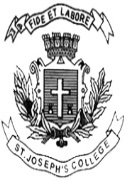 ST. JOSEPH’S COLLEGE (AUTONOMOUS), BANGALORE-27ST. JOSEPH’S COLLEGE (AUTONOMOUS), BANGALORE-27ST. JOSEPH’S COLLEGE (AUTONOMOUS), BANGALORE-27ST. JOSEPH’S COLLEGE (AUTONOMOUS), BANGALORE-27ST. JOSEPH’S COLLEGE (AUTONOMOUS), BANGALORE-27ST. JOSEPH’S COLLEGE (AUTONOMOUS), BANGALORE-27ST. JOSEPH’S COLLEGE (AUTONOMOUS), BANGALORE-27B.A. PSYCHOLOGY - VI SEMESTERSpecial Supplementary Examination, JUNE 2019B.A. PSYCHOLOGY - VI SEMESTERSpecial Supplementary Examination, JUNE 2019B.A. PSYCHOLOGY - VI SEMESTERSpecial Supplementary Examination, JUNE 2019B.A. PSYCHOLOGY - VI SEMESTERSpecial Supplementary Examination, JUNE 2019B.A. PSYCHOLOGY - VI SEMESTERSpecial Supplementary Examination, JUNE 2019B.A. PSYCHOLOGY - VI SEMESTERSpecial Supplementary Examination, JUNE 2019B.A. PSYCHOLOGY - VI SEMESTERSpecial Supplementary Examination, JUNE 2019PY6113 – Abnormal Psychology Supplementary candidates only.PY6113 – Abnormal Psychology Supplementary candidates only.PY6113 – Abnormal Psychology Supplementary candidates only.PY6113 – Abnormal Psychology Supplementary candidates only.PY6113 – Abnormal Psychology Supplementary candidates only.PY6113 – Abnormal Psychology Supplementary candidates only.PY6113 – Abnormal Psychology Supplementary candidates only.Time- 2 1/2  hrsTime- 2 1/2  hrsMax Marks-70Max Marks-70Max Marks-70This paper contains three printed sides and three partsThis paper contains three printed sides and three partsThis paper contains three printed sides and three partsThis paper contains three printed sides and three partsThis paper contains three printed sides and three partsThis paper contains three printed sides and three partsThis paper contains three printed sides and three parts